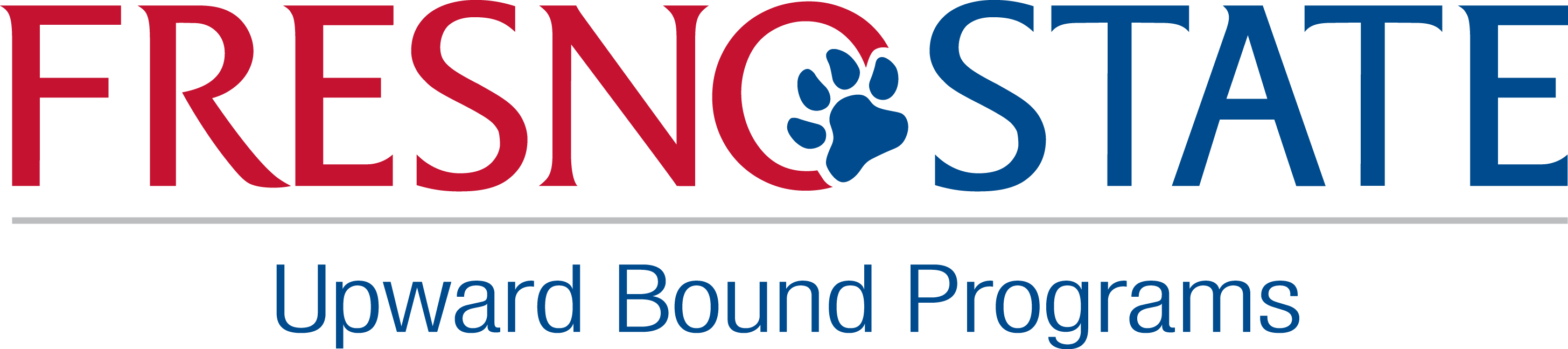 Internship ApplicationSummer 2017Purpose:The purpose of the Upward Bound Summer Work-Study/Internship Positions is to expose Upward Bound participants to a variety of careers and jobs that require a postsecondary education, and to give students an opportunity to gain work experience and earn some money (stipend).Eligibility:Applicants must be currently enrolled in Classic Upward Bound or Upward Bound Programs at Fresno State. Residential and Non-residential current participants are eligible to apply.The following criteria’s will be taken into consideration when selecting students to participate: ACADEMIC PERFORMANCE & EFFORT/PROGRESS IN CLASSES (ACADEMIC YEAR/SUMMER) PARTICIPATION IN ACADEMIC YEAR/SUMMER PROGRAM ACTIVITIES CAREER INTEREST  FINANCIAL NEED COMMUNITY INVOLVEMENTThe Upward Bound Summer Internship application and a current resume must be emailed or handed in postmarked by Saturday, June 10, 2017 If turning in a hard copy, please turn into the Upward Bound office at University Center 124. Application must be turned in typed. If emailing application, please email to Walter Ramirez at wramirez@csufresno.edu.Incomplete or late applications will NOT be accepted. Upward Bound ProgramsUniversity Center 1245240 N. Jackson Avenue M/S UC 59Fresno, CA  93740-8023(559) 278-2693*Please Print or Type and Attach ResumePERSONAL INFORMATION: 			UB			CLASSIC UBName						 								            	 (Last)			   				(First)				    (MI)Home Phone (      )				  	    Cell Phone (      )					  Address													City 				State		   Zip Code		  Email:				EDUCATIONAL BACKGROUND:  						   Grade completed 	        Cumulative GPA			                       (Name of High School)Summer plans upon completion of academic school year or Summer Program: 				Bilingual:  Yes		   No		   If so, what language(s)  					Do you have transportation Yes	  No	       What day are you able to start work?  			Are there any dates you would NOT be available to work? (Link Crew, etc.) 				Future college major:												COMPUTER SKILLS:EMPLOYMENT EXPERIENCE:1. Employer						  Telephone (	    )					 Job Title 					   Supervisor Name/Title					Date employed From:                To: Reason for leaving:                May we contact your employer?		Duties														Volunteer Experience:Organization/Company				 Dates:				 Hours/Week:		Duties:														List specialized training/skills:										List any extracurricular activities, clubs or groups you have been part of:					Hobbies/Interests:												In a brief paragraph, list offering information about yourself and your abilities that you think would assist the committee in making their selection.REFERENCES:Please give name, address and telephone numbers of three references that are not related to you.Name				Address				      Telephone Number1.				     						     (	)			2.				     						     (	)			3.				     						     (	)				     	 Applicant’s Signature						 DateExpertCompetentSome ExperienceNo ExperienceApplication usedWord ProcessingSpread sheetDatabaseEmailInternet/WebGraphics